Дом ученика средњих школа Ниш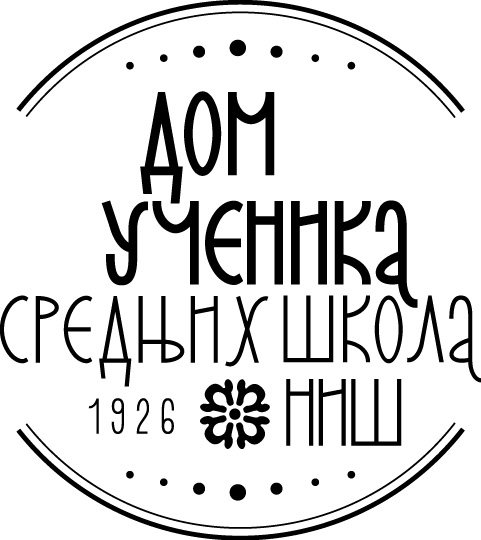 Ниш, Косовке Девојке 6ПИБ: 100620992 Мат. бр. 07174845840-574667-11840-574661-29 Тел.:018/ 4-212-051Тел./факс:018/ 4-575-833www.domucenikasrednjihskolanis.rsmejl adresa: domucenikanis@gmail.comZav.br. -2193  – Niš, dana, 28.11.2016.				                    Pitanje br. 3	28.11.2016.		                   JND-M 1.1.4/2016.Materijali za posebne namene  podeljene u pet partijaDana 25.11.2016. mejlom na adresu Dom učenika srednjih škola Niš, od strane potecijalnog ponuđača  postavljeno je pitanje, za pojašnjenje za navedenu javnu nabavku konkursne dokumentacije, u okviru Partije 3. Stolarsko bravarski materijal zavodni broj 2181 od 25.11.2016. god., koje glasi:Poštovani, ovim putem vam upućujemo zahtev za dodatnim pojašnjenjem za JND-M 1.1.4/16, pa vas molim da nam date objašnjenja za sledeće stavke::stavka 27. navesti dimenzija nožica za skalpel ?stavka 29. navesti debljinu testere,  vidijum ili obična, broj zuba po 1” ?stavka 54. navesti tip testerice “U” ili “T” za drvo ili metal ili aluminijum  ?stavka 57. navesti dimenziju prozora  za koji se traži okov ?stavka 52,53. brava 9 cm ne postoji, postoje brave od 6,5 cm ili 8 cm,a p vas molim da pojasnite, na šta ste mislili ?Unapred hvala!O  D  G  O  V  O  R stavka 27. - veći .stavka 29. – za ređi materijal .stavka 54. -  “T” za drvo .stavka 57.  – 100x120 jedno se kipuje .stavka 52,53. brava za umetak od 8 cm .Napomena: S tim u vezi, Pitanja i odgvori broj 3.,  biće postavljena na Portalu JN i sajtu Doma učenika srednjih škola Niš sa danom 25.11.2016. godine.Odgovor daje Komisija za JND-M 1.1.14/2016. godine u sastavu:Goran StošićKatarina Kiković Jović iMilica Tomić.